これからの食生活を考える                                             　別添資料１１　日本の食料はどこから(1) 日本の食料自給率～日本における，次の食料の食料自給率はどのくらいでしょうか？～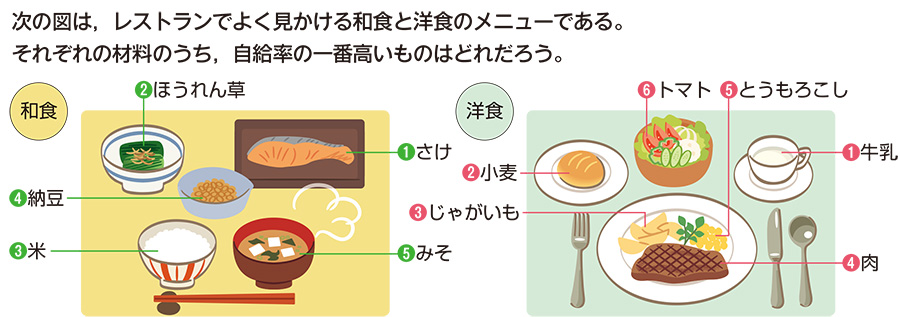 参考『家庭総合 パートナーシップでつくる未来(実教出版)』(2) 輸入に依存した食生活の問題点　　・輸出国の（　　気候　　）の変化で（　　不作　　）になった場合，輸入できなくなる。　　・家畜の（　　伝染病　　）により，輸入が停止になる可能性がある。　　・開発途上国の経済発達により，（　畜産物　）の消費が拡大し，（　飼料　）用の（　穀物　）の輸入量が削減される可能性がある。　　・フードマイレージと仮想水が増加することにより，自然破壊を助長する。(3) フードアクションニッポン　　　世界規模で食料問題がますます深刻化するなか，国民が一体となって国産農産物の消費を拡大し，食料自給率向上を実現しようとする運動。　　　2020年までに食料自給率（　50　）％まで向上させ，「おいしいニッポンを（　残　す　），（　創　る　）」ことを目指している。　　＊食料自給率向上のための５つのアクション　　・（　　旬　　）の食材を選ぶ　　・（　地　元　）の食材を利用する⇒（　　地産地消　　）を行う　　・（　ご　飯　）を中心に，野菜をたっぷり使った食事を取る　　・（　食べ残し　）を減らす　　・食料自給率を高めるための取組を知り，（　　参加　　）する，（　　応援　　）する(4)（　　　地産地消　　　）　　　その地でとれたものを，その地で消費すること。　　　メリット　　　・（　　輸送のコスト　　）が削減される　　　　　・輸送により排出される（　　二酸化炭素　　）の量を削減できる　　　・食べ頃の（熟した）ものを収穫できる　　　　　　　　　　　　　　　　　　　　　　　　　　　　　　　　　　　別添資料２(5) 食料自給率向上を目指し，課題に取り組もう！！　　　　　　　　　【技能】課題１「豊田市」で生産されている農産物を調べ，それをＰＲする広告を作成しよう！！方法　①私たちの住む「豊田市」で生産されている農産物を調べる。　　②①で調べた農産物のうち，PRしたいものを選び，更にその農産物について具体的に調べる。　③②を参考に，調べた農産物のPR広告を作る。〇豊田市の「　　　　　　　　　　　　　　　　」についてのＰＲ広告課題２「豊田市」で生産されている，以下の農産物の旬を調べ，下表に分けよう豊田市産で作ろう（調理実習で地産地消）☆は豊田市産です　　別添資料３１．茶飯　　　　　　　　　　　　　　　　作り方①米を洗い，ザルにあけ，水気を切る。②米を炊飯器に入れ，水・酒・塩を加えて炊く。③てん茶は細かく刻んでおく。④ご飯が炊き上がったら10分蒸らし，半切りに移す。⑤ご飯の粗熱がとれたら，③てん茶を混ぜ合わせる。２．豚肉と梨の炒め物　　　　　　　　　　　　　　　　作り方①豚肉は一口サイズに切り，塩・こしょうで下味を付ける。②梨の2/3は２cm厚さのいちょう切りにする。③葉ねぎは小口切りにする。④梨の1/3はすりおろし，Aと混ぜ合わせる。⑤豚肉に片栗粉をまぶし，油を熱したフライパンで炒める。⑥豚肉の色が変わったら梨を加え，梨がしんなりするまで炒める。⑦梨がしんなりしたら，④を入れ，混ぜながら弱火～中火　で炒め煮にする（ふたはしない）。⑧汁気がなくなってきたら，火を止める。⑨皿に盛りつけ，上からねぎを散らす。３．白菜の浅漬け　　　　　　　　　　　　　　　　作り方①白菜を１ｃｍ幅に切る。②昆布を細切りにする。③赤唐辛子を半分に切って，種を取り除く。④ビニール袋にすべての材料を入れ，塩が全体にいきわた　るように混ぜ，空気を抜いておく。⑤1時間程度たったら，軽くもみ，再度空気を抜いて，更に1時間置く。４．秋なすとねぎのみそ汁　　　　　　　　　　　　　　　　作り方①なすはヘタを取り，グリル(強火)で焼く。②①のなすを水につけ，冷やす。③②のなすの皮をむき，くし形切りにする。④ねぎは斜め切りにする。⑤煮干しの頭と腸を取り除く。⑥⑤の煮干しと分量の水を鍋に入れ，熱し，沸騰してから中火で５分加熱する。⑦加熱したら煮干しを取り出す。⑧⑦をみそで調味する。⑨⑧になすとねぎを入れ，一煮立ちさせる。５．柿ときゅうりと大根の酢の物　　　　　　　　　　　　　　　　作り方①大根は短冊切り，きゅうりは薄切りにし，塩漬けにする。②①がしんなりしたら，絞っておく。③柿は短冊切りにし，砂糖と酢に漬ける。④②と③をボールに合わせ，合わせ酢の1/3であえる。⑤食べる直前に残りの合わせ酢であえ，盛りつける。６．ミニ五平餅　　　　　　　　　　　　　　　　作り方①米を洗い，水を加えて炊飯器で炊く。②ご飯が炊けたら，熱いうちにすり鉢で潰す。③潰したご飯を小判型にする。④クルミとごまをすり鉢でよくすり，みそと砂糖，酒を加えて　すり合わせ，しょうがのみじん切りを入れる。⑤④を鍋に移し，火を加えながらよく練る。　※沸騰したらOK⑥③をフライパンで焼く。※焦げ目をつける⑦⑥にたれをつけ，こんがり焼く。                          別添資料４豊田市の○○について更に調べよう!!１．「　　　　　　　　　　　　　　　　　　　　　　　　」について調べました。２．調べたこと　　　　　　　　　　　　　　　　　　　　　　　【関心・意欲・態度】，【技能】別添資料５発表会用ワーク　　　　　　　　　　豊田市で生産されている「　　　　　　　　　　　　　　　　」について説明します。（挨拶）・豊田市の農産物ＰＲ（担当：　　　　　　　　　　　）・農産物を使った地産地消料理について（担当：　　　　　　　　　　　）・「豊田市の農産物を伝える」，「おいしい豊田市を残す，創る」ために私たちができることは何か。（担当：　　　　　　　　　　　　）発表会評価・感想※A：とてもよい　　B：よい　　C：普通○発表を聞いて，地産地消に今後どのように取り組んでいくか。あなたの考えを書きましょう。　　　　　【思考・判断・表現】旬農産物名春椎茸，いちご夏桃，ブドウ，梨，なす，すいか，茶秋米，自然薯，椎茸，イチジク，柿，梨，なす，山ごぼう，さつまいも冬白菜，いちご，春の七草，大根，ネギ年中にんじん，卵，菌床椎茸豊田市内・市外の主な産地農産物の特徴旬品種・種類（市内で栽培されている品種）保存方法栄養的特徴食材の見分け方その他農産物地産地消料理名試食時の感想声の大きさ発表の仕方発表を聞いて感じたこと茶茶飯A ・ B ・ CA ・ B ・ Cなす・ねぎ秋なすとねぎのみそ汁A ・ B ・ CA ・ B ・ C梨豚肉と梨の炒め物A ・ B ・ CA ・ B ・ C柿柿ときゅうりと大根の酢の物A ・ B ・ CA ・ B ・ C白菜白菜の浅漬け米ミニ五平餅A ・ B ・ CA ・ B ・ C